Agenda Face to Face Meeting Minutes 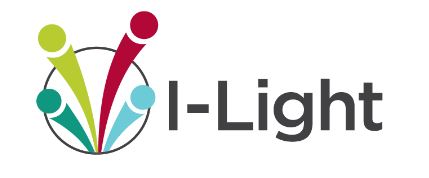 I-Light Network Advisory Council (NAC)March 05, 2020Franklin College / Henderson Conference Room located in the Johnson Center for fine ArtsAttendees:  Ryan Blastick, David King, Brendan Post, Larry Stoffel, Dave Jent, Marianne Chitwood, Tom Johnson, Becky Markland, Caroline Weilhamer Update on Action items from last meeting:  Readily available cloud connectivity information on the website is in information gathering and will be placed on I-Light website in the coming month.  I-Light website is being updated with a major overhaul and new information will be updated during update.  Projected date of completion is by May 2020Additional items for web team:   The tools section of the website needs to be pulled from the noc.ilight.net link vs the current status page on the website www.ilight.net  Webinar will be held in the coming weeks on a local Cloud provider- US Signal.  Webinar was poorly attended by community.  Are webinars not the correct venue for this type of information share?  Advance notice of 30 days plus detailed information on webinar and how it can help the institutions.ESPORTS connectivity to providers is being researched by Tom Johnson and information and questions to share and gather at meeting.  Engineering team examining the connectivity needs I-Light and Indiana Gigapop can achieve in Chicago for ESPORTS.  Discussion from NAC members about the billion dollar industry of ESPORTS and how institutions are rolling out clubs.  Sponsorship is not allowed at some institutions.  A topic for the annual members meeting would be valuable.  Franklin College is tying their STEM students and ESPORTS to help diversify.    Business Majors focusing on leadership and management are a good fit for ESPORTS programs.  A panel discussion at the I-Light Members meeting would be a great fit for agenda.NSF inquiry on what parts of the solicitation are applicable to I-light members still ongoing.  The information gathered will need to be used for the next solicitation as the current one is due January 21.  A section of the website will be dedicated to NSF activity for our members. This information will be housed on our website for future NSF opportunities.    EduROAM will be supported by I-Light to help members turn up EduROAM on their campus.  Details on EduROAM and how we are supporting this service was sent out via outreach lists and will be via our website soon.  Inquiry into REN ISAC and OmniSOC discussion topics for annual members meeting.COVID-19 Coronavirus  - Members are very interested in help on how to manage business continuity if the schools must be closed for the coronavirus.  Currently many institutions do not have the ability to have key staff work from home.  Contingency plans are neededIU’s Dave Jent is examining the ability to purchase Microsoft from IU contract.  All I-Light members would benefit from such a large purchasing arm such as IU.  More to come on this topic.Theme of Members Meeting:  Security is one idea and the other is Eduroam.Discussion ItemsI-Light Team:Marianne Chitwood: Discuss commodity pricing and additional services being added to the above the net services such as EduROAM.  Member Meeting AgendaESPORTSSecurityEduroamEducause, Allucient Live, SalesForce  OLC (Online Learning Center) Microsoft Contract for all..Ideas on Keynote SpeakerTom Johnson:  Discuss peering and caching measurements.IPBS network redesign and connectivity on member campusesChicago redundancy updateNetsageCrane/Westgate connectivity         Caroline Weilhamer:  Member site visits Townhall meeting approachNational Association of Collegiate Esports (NACE)  NACE is a non-profit member driven organization that focuses on the positive development of esports programs at the collegiate level, and advocates for members to create varsity programs that include scholarships for its participants and a strong institutional commitment to the sport.Need to update the database that captures the participation by institution, technical contact and the website of the institution.   https://docs.google.com/spreadsheets/d/173YBKSzhgxpmoNJ2VD2YKkFLwq6XlUGW9xfT7gMYhb4/edit?usp=sharing	Becky Markland:  Contracts Update on Business Operations and what our focus is currently with members.  Contracts will be out two months before due date to allow members to adjust services as needed.  Focusing on redundancy quotes for many of our members and working with vendors.Call for NAC member updates:  Disaster Recovery is the current focus at Ivy Tech.Goshen and Valporaiso currently swap rack and power in a gentleman’s agreement at each institution for their DR needs.  Desktop Virtualization :  How to manage the replacement of costly laptop carts for teaching.  Idea of using chrome books are being examined.  (This is a good topic for our members..possibly an IU director over teaching and learning would be a good resource).BYOD to campus continues to be an issue for many institutions and how to keep the security in tact.  ( Another great topic idea for the members meeting).I-Light Members Meeting Dates:  May 6-7, 2020 at the University of IndianapolisRemember to send your NAC agenda topics for the next meeting if they are new items.   Next Meeting:  April 16, 2020@10:00 am ET  Caroline Weilhamer is inviting you to a scheduled Zoom@IU meeting.Topic: I-Light NAC April 2020 Meeting Time: Apr 16, 2020 10:00 AM Indiana (East)Join from computer or mobile:  https://iu.zoom.us/j/587176227Meeting ID: 587 176 227One tap mobile+16465588656,,587176227# US +16699006833,,587176227# US  Dial by your location        +1 646 558 8656 US         +1 669 900 6833 US Meeting ID: 587 176 227 IU videoconferencing equipment: 26 587 176 227Videoconferencing equipment outside of IU:SIP:  587176227@zoomcrc.comH.323:162.255.37.11 (US West)162.255.36.11 (US East)221.122.88.195 (China)115.114.131.7 (India Mumbai)115.114.115.7 (India Hyderabad)213.19.144.110 (EMEA)103.122.166.55 (Australia)209.9.211.110 (Hong Kong)64.211.144.160 (Brazil)69.174.57.160 (Canada)207.226.132.110 (Japan)Meeting ID: 587 176 227Zoom@IU Team | cthelp@iu.edu | https://kb.iu.edu/d/bfqu